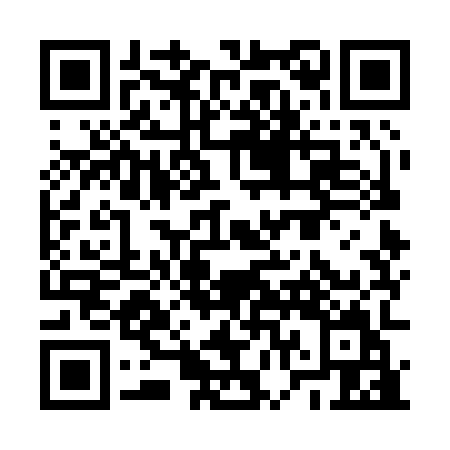 Ramadan times for Auersthal, AustriaMon 11 Mar 2024 - Wed 10 Apr 2024High Latitude Method: Angle Based RulePrayer Calculation Method: Muslim World LeagueAsar Calculation Method: ShafiPrayer times provided by https://www.salahtimes.comDateDayFajrSuhurSunriseDhuhrAsrIftarMaghribIsha11Mon4:304:306:1412:033:145:535:537:3112Tue4:284:286:1212:033:145:555:557:3313Wed4:264:266:1012:033:155:565:567:3514Thu4:234:236:0812:033:165:585:587:3615Fri4:214:216:0612:023:175:595:597:3816Sat4:194:196:0412:023:186:016:017:4017Sun4:174:176:0212:023:196:026:027:4118Mon4:154:156:0012:013:206:046:047:4319Tue4:124:125:5812:013:216:056:057:4520Wed4:104:105:5612:013:226:076:077:4621Thu4:084:085:5412:013:236:086:087:4822Fri4:054:055:5212:003:236:106:107:5023Sat4:034:035:4912:003:246:116:117:5124Sun4:014:015:4712:003:256:136:137:5325Mon3:583:585:4511:593:266:146:147:5526Tue3:563:565:4311:593:276:166:167:5727Wed3:533:535:4111:593:286:176:177:5828Thu3:513:515:3911:583:286:196:198:0029Fri3:493:495:3711:583:296:206:208:0230Sat3:463:465:3511:583:306:216:218:0431Sun4:444:446:3312:574:317:237:239:061Mon4:414:416:3112:574:317:247:249:072Tue4:394:396:2912:574:327:267:269:093Wed4:364:366:2712:574:337:277:279:114Thu4:344:346:2512:564:347:297:299:135Fri4:314:316:2312:564:347:307:309:156Sat4:294:296:2112:564:357:327:329:177Sun4:264:266:1912:554:367:337:339:198Mon4:244:246:1712:554:367:357:359:219Tue4:214:216:1512:554:377:367:369:2310Wed4:184:186:1312:554:387:387:389:25